ПРЕСС-РЕЛИЗ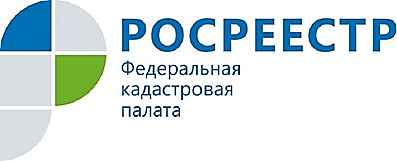 В 2018 ГОДУ В РАМКАХ ПРИЕМА ГРАЖДАН ПО ЛИЧНЫМ ВОПРОСАМ ДОЛЖНОСТНЫМИ ЛИЦАМИ КАДАСТРОВОЙ ПАЛАТЫ ПРИНЯТО БОЛЕЕ 670 ЧЕЛОВЕКВ 2018 году в рамках личного приема руководство и должностные лица Кадастровой палаты по Курской области приняли более 670 человек.Мониторинг письменных и устных обращений граждан показал, что большинство обращений касаются вопросов ведения Единого государственного реестра недвижимости (ЕГРН), в том числе кадастрового учета объектов недвижимости, пересечения границ земельных участков, споров о границах земельных участков, размера кадастровой стоимости, передачи сведений о кадастровой стоимости в налоговые органы, верификации и гармонизации базы данных в части сведений о правах и правообладателях и другие.Важно отметить, что личный прием граждан проводится должностными лицами по вопросам, относящимся к их компетенции и в соответствии с графиком приема граждан.В 2019 году прием граждан будет происходить по следующему графику.  И.о. директора Тарасов Андрей АнатольевичВремя приема: первый, третий понедельник каждого месяца с 15.00 до 18.00 по всем направлениям деятельности. Второй, четвертый вторник каждого месяца с 14.00 до 17.00 по вопросам, финансово-хозяйственной деятельности.Заместитель директора – главный технолог Иванова Людмила МихайловнаВремя приема: вторая, четвертая среда месяца с 14.00 до 17.00 по всем направлениям деятельности.Заместитель директора Турецкая Ольга АлексеевнаВремя приема: первый, третий, пятый понедельник каждого месяца с 9.30 до 12.30 по вопросам предоставления сведений ЕГРН и приему-выдаче документов.Начальник юридического отделаВремя приема: второй, четвёртый вторник месяца с 9.30 до 12.30. Правовые вопросы по предоставлению государственных услуг.Начальник отдела нормализации баз данныхВремя приема: первый, третий, пятый четверг месяца с 9.30 до 12.30. Актуальность предоставления сведений ЕГРН, вопросы верификации и гармонизации сведений об объектах недвижимости.Начальник отдела подготовки сведенийВремя приема: первая, третья, пятая среда месяца с 14.00 до 17.00. Актуальность предоставления сведений ЕГРН.Начальник отдела обеспечения ведения ЕГРНВремя приема: первый, пятый вторник месяца с 9.30 до 12.30. Вопросы осуществления кадастрового учета объектов капитального строительства и земельных участков.Начальник отдела определения кадастровой стоимостиВремя приема: второй, четвертый четверг месяца с 9.30 до 12.30. Вопросы определения кадастровой стоимости объектов недвижимости.Начальник отдела обработки документов и обеспечения учетных действий №2Время приема: первая, третья, пятая среда месяца с 9.30 до 12.30. Вопросы осуществления кадастрового учета объектов капитального строительства.Заместитель начальника отдела обработки документов и обеспечения учетных действий №2Время приема: вторая, четвертая пятница месяца с 9.30 до 12.30. Вопросы осуществления кадастрового учета объектов капитального строительства.Начальник отдела обработки документов и обеспечения учетных действий №1Время приема: первая, третья, пятая пятница месяца с 9.30 до 12.30. Вопросы осуществления кадастрового учета земельных участков.Заместитель начальника отдела обработки документов и обеспечения учетных действий №1 Время приема: второй, четвертый понедельник месяца с 9.30 до 12.30. Вопросы осуществления кадастрового учета земельных участков.Начальник отдела инфраструктуры пространственных данныхВремя приема: третий вторник месяца с 9.30 до 12.30. Вопросы внесения сведений в реестр границ ЕГРН.Ветераны Великой Отечественной войны и приравненные к ним граждане, а также лица с ограниченными возможностями здоровья (инвалиды I и II групп) при предъявлении подтверждающих документов пользуются правом на личный прием в первоочередном порядке.Для удобства граждан имеется возможность предварительной записи по письменным и устным обращениям одним из способов: лично по адресу: г. Курск, проезд Сергеева, д. 10; по электронной почте filial@46.kadastr.ru; по телефону 8(4712) 72-40-00, 72-40-01 (с 9.00 до 18.00, в пятницу с 9.00 до 17.00). Кроме того, можно записаться по телефону контактного центра 8-800-100-34-34.Обращаем внимание, по вопросам организационного и справочного характера жители Курской области могут обратиться к консультанту с 9.00 до 18.00, в пятницу с 9.00 до 17.00. Прием граждан проводится по адресу: г. Курск, проезд Сергеева, д. 10.Контакты для СМИАкулова Ольга Александровна,специалист по связям с общественностьюТел.: (4712) 72-40-00, доб. 2232E-mail: press@46.kadastr.ruАдрес: пр-д Сергеева, д. 10,Курск, 305048Веб-сайт: http://kadastr.ru; https://vk.com/fkp_46